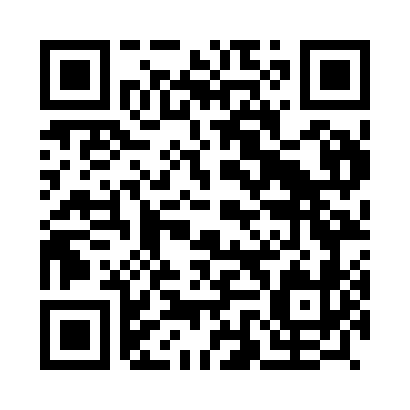 Prayer times for Barrosinha, PortugalWed 1 May 2024 - Fri 31 May 2024High Latitude Method: Angle Based RulePrayer Calculation Method: Muslim World LeagueAsar Calculation Method: HanafiPrayer times provided by https://www.salahtimes.comDateDayFajrSunriseDhuhrAsrMaghribIsha1Wed4:576:371:316:248:2610:002Thu4:556:351:316:258:2710:013Fri4:536:341:316:258:2810:024Sat4:526:331:316:268:2910:045Sun4:506:321:316:268:3010:056Mon4:496:311:316:278:3110:067Tue4:476:301:306:278:3110:088Wed4:466:291:306:288:3210:099Thu4:446:281:306:288:3310:1010Fri4:436:271:306:298:3410:1211Sat4:416:261:306:298:3510:1312Sun4:406:251:306:308:3610:1413Mon4:396:241:306:308:3710:1614Tue4:376:231:306:318:3810:1715Wed4:366:221:306:318:3910:1816Thu4:356:221:306:328:4010:2017Fri4:336:211:306:328:4010:2118Sat4:326:201:306:338:4110:2219Sun4:316:191:306:338:4210:2320Mon4:306:181:316:348:4310:2521Tue4:296:181:316:348:4410:2622Wed4:286:171:316:358:4510:2723Thu4:276:161:316:358:4510:2824Fri4:256:161:316:368:4610:2925Sat4:246:151:316:368:4710:3126Sun4:236:151:316:368:4810:3227Mon4:236:141:316:378:4910:3328Tue4:226:141:316:378:4910:3429Wed4:216:131:316:388:5010:3530Thu4:206:131:326:388:5110:3631Fri4:196:121:326:398:5110:37